فرم مخصوص کارگاه های آموزشی برگزار شده مطابق با سرفصل دروس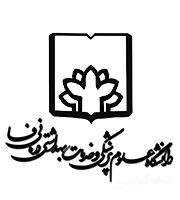 دانشکده پرستارینیمسال تحصیلی اول 1401نیمسال تحصیلی اول 1401نیمسال تحصیلی اول 1401نیمسال تحصیلی اول 1401نیمسال تحصیلی اول 1401نیمسال تحصیلی اول 1401نیمسال تحصیلی اول 1401نیمسال تحصیلی اول 1401ردیفنام کارگاهگروه هدفنیمسال مورد نظرمدت زمان کارگاهنحوه برگزاریتاریخ برگزارینام مدرس1مهارت های ارتباطی با مددجو و خانوادهدانشجویان کارشناسی پرستاریاول4 ساعتحضوری30/8/1401اداره مشاوره و سلامت روان2کنترل عفونت در بیماران و بیمارستاندانشجویان کارشناسی پرستاریدوم3 روزهحضوری 3ایمنی مددجودانشجویان کارشناسی پرستاریسوم4 ساعتحضوری9/8/1401خانم راضیه آبادی4مهارت های زندگیدانشجویان کارشناسی پرستاریچهارم4 ساعتحضوری5اخلاق حرفه ایدانشجویان کارشناسی پرستاریپنجم4 ساعتحضوری21/08/1401خانم لیلا قائد6آموزش به مددجو و خانوادهدانشجویان کارشناسی پرستاریششم4 ساعتحضوری7اعتباربخشیدانشجویان کارشناسی پرستاریهفتم3 ساعتحضوری30/08/1401خانم لیلا قائد8حاکمیت بالینیدانشجویان کارشناسی پرستاریهشتم3 ساعتحضوری 9جایگاه پرستار در برنامه پزشک خانوادهدانشجویان کارشناسی پرستاریهفتم1 روزحضوری21/9/1401خانم راضیه آبادی10نقش پرستاران در پدافند غیر عاملدانشجویان کارشناسی پرستاریهشتم1 روزحضوری 11آشنایی با مخاطرات شغلیدانشجویان کارشناسی پرستاریهفتم1 روزحضوری14/09/1401خانم لیلا قائددانشجویان کارشناسی ارشد دانشجویان کارشناسی ارشد دانشجویان کارشناسی ارشد دانشجویان کارشناسی ارشد دانشجویان کارشناسی ارشد دانشجویان کارشناسی ارشد دانشجویان کارشناسی ارشد دانشجویان کارشناسی ارشد 15مراقبت مبتنی بر شواهددانشجویان کارشناسی ارشد پرستاری داخلی جراحی ورودی 1400سوم6 ساعتحضوری30/9/1401خانم لیلا قائد17پرستار و قانوندانشجویان کارشناسی ارشد پرستاری داخلی جراحی ورودی 1401اول6 ساعتحضوری23/08/1401آقای بردبار18ارتباطات حرفه ای در پرستاریدانشجویان کارشناسی ارشد پرستاری داخلی جراحی ورودی 1401اول12 ساعتحضوری30/9/1401دکتر نیکروز19مدیریت تضاد/تعارضدانشجویان کارشناسی ارشد پرستاری داخلی جراحی ورودی 1401دوم6 ساعتحضوری20مهارت تصمیم گیری بالینیدانشجویان کارشناسی ارشد پرستاری داخلی جراحی ورودی 1401دوم6 ساعتحضوری 21مراقبت مبتنی بر شواهددانشجویان کارشناسی ارشد پرستاری داخلی جراحی ورودی 1401سوم6 ساعتحضوری18/03/1401دکتر بیژنی